ОЦЕНОЧНЫЙ ЛИСТ (ЧЕК-ЛИСТ) № 3Дата «__» ____________ 20__ г.ФИО ______ПМ.04 ОКАЗАНИЕ ПЕРВИЧНОЙ ДОВРАЧЕБНОЙ МЕДИКО-САНИТАРНОЙ ПОМОЩИ ПО МЕДИЦИНСКОЙ ОПТИКЕ ПАЦИЕНТАМПрактический навык: Первая помощь при рассечении кожи левой теменной области. Наложение повязки «Чепец».Проверяемый практический навык: Первая помощь при рассечении кожи левой теменной области. Наложение повязки «Чепец».№ п/ пПеречень практических действийДействияОтметка о выполнении да/нет1.Установить контакт с пациентом: поздороваться, представиться, обозначить свою рольСказать2.Провести опрос пострадавшегоСказать/Сделать3.Обработать руки гигиеническим способомСказать/Сделать4.Надеть медицинские перчаткиСказать/Сделать5.Предложить пациенту занять удобное для него положение (сидя)Сказать/Сделать6.Встать лицом к пациенту7.Наложение асептической повязкиСказать/Сделать8.Обеспечить доставку пострадавшего в лечебное учреждение!Сказать№ п/ пПрактические действия1.Установить контакт с пациентом: поздороваться, представиться, обозначить свою роль«Здравствуйте, меня зовут «Елена Ивановна», я специалист по «Медицинской оптике», могу оказать вам первую помощь»2.Провести опрос и осмотр пострадавшего«Что с вами случилось?» «После осмотра, у пострадавшего наблюдается травма головы, а именно рассечение кожи левой теменной области».3.Обработать руки гигиеническим способом«Я обрабатываю руки кожным антисептиком путем втирания его в кожу кистей рук в количестве 3-5 мл. обращая особое внимание на обработку кончиков пальцев, кожи вокруг ногтей, между пальцами.»4.Надеть медицинские перчатки«Я надеваю медицинские одноразовые перчатки»5.Предложить пациенту занять удобное для него положение (сидя)«Займите удобное положение»6.Наложение сухой асептической повязки«Пострадавшему необходимо наложить повязку «Чепец»«Оснащение: бинты средние (10-12 см.), салфетки, ножницы».Встать лицом к пациентуГоловку бинта держать в правой руке, начало бинта – в левой. Бинт разматывать слева направо спинкой к поверхности, не отрывая рук от нее и не растягивая бинт в воздухе, не образовывая складокПолоску средней частью положить на участок темени, концы опустить по щекам перед ушами. Свободные концы зафиксировать под подбородком.Наложить два хода бинта вокруг головы (закрепляющих).Обернуть бинт вокруг полоски и ввести наискось, перекрывая затылок,  обернуть бинт вокруг полоски с другой стороны и прикрыть участок лба, постепенно закрыть повязкой весь участок свода.Закончить повязку, связав конец бинта с полоской, а последнюю завязать под подбородком.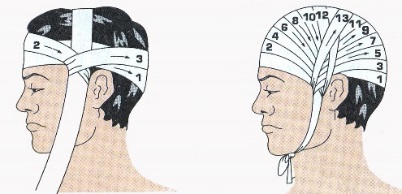 7.Обеспечить доставку пострадавшего в лечебное учреждение!«Вызываю бригаду скорой медицинской помощи или обеспечиваю доставку пострадавшего в лечебное учреждение»